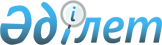 Мәслихаттың 2012 жылғы 20 желтоқсандағы № 80 "2013-2015 жылдарға арналған аудандық бюджеті туралы" шешіміне өзгерістер енгізу туралыҚостанай облысы Таран ауданы мәслихатының 2013 жылғы 12 желтоқсандағы № 159 шешімі. Қостанай облысының Әділет департаментінде 2013 жылғы 13 желтоқсанда № 4356 болып тіркелді

      Қазақстан Республикасының 2008 жылғы 4 желтоқсандағы Бюджет кодексінің 106, 109-баптарына сәйкес аудандық мәслихат ШЕШТІ:



      1. Мәслихаттың 2012 жылғы 20 желтоқсандағы № 80 "2013–2015 жылдарға арналған аудандық бюджет туралы" шешіміне (Нормативтік құқықтық актілерді мемлекеттік тіркеу тізілімінде № 3976 тіркелген, 2013 жылғы 10 қаңтарда "Маяк" газетінде жарияланған) мынадай өзгерістер енгізілсін:



      көрсетілген шешімнің 1-тармағы жаңа редакцияда жазылсын:



      "1. 2013–2015 жылдарға арналған аудандық бюджет тиісінше 1, 2 және 3-қосымшаларға сәйкес, оның ішінде 2013 жылға мынадай көлемдерде бекітілсін:



      1) кірістер – 2339065,7 мың теңге, оның ішінде:

      салықтық түсімдер бойынша – 1304090,0 мың теңге;

      салықтық емес түсімдер бойынша – 4850,0 мың теңге;

      негізгі капиталды сатудан түсетін түсімдер бойынша – 8500,0 мың теңге;

      трансферттер түсімі бойынша – 1021625,7 мың теңге;



      2) шығындар – 2344758,5 мың теңге;



      3) таза бюджеттік кредиттеу – 48928,0 мың теңге, оның ішінде:

      бюджеттік кредиттер – 56284,0 мың теңге;

      бюджеттік кредиттерді өтеу – 7356,0 мың теңге;



      4) қаржы активтерімен операциялар бойынша сальдо – 0,0 мың теңге;



      5) бюджет тапшылығы (профициті) – -54620,8 мың теңге;



      6) бюджет тапшылығын қаржыландыру (профицитін пайдалану) – 54620,8 мың теңге.";



      көрсетілген шешімнің 1, 5-қосымшалары осы шешімнің 1, 2-қосымшаларына сәйкес жаңа редакцияда жазылсын.



      2. Осы шешім 2013 жылдың 1 қаңтарынан бастап қолданысқа енгізіледі.      Отызыншы, кезектен тыс

      сессиясының төрағасы                       А. Мәдибаев      Аудандық

      мәслихаттың хатшысы                        С. Жолдыбаев      КЕЛІСІЛДІ:      "Таран ауданы әкімдігінің

      экономика және қаржы бөлімі"

      мемлекеттік мекемесінің басшысы

      ____________________ В. Ересько

Мәслихаттың        

2013 жылғы 12 желтоқсандағы 

№ 159 шешіміне 1-қосымша  Мәслихаттың        

2012 жылғы 20 желтоқсандағы 

№ 80 шешіміне 1-қосымша   2013 жылға арналған аудандық

бюджет

Мәслихаттың       

2013 жылғы 12 желтоқсандағы 

№ 159 шешіміне 2-қосымша  Мәслихаттың        

2012 жылғы 20 желтоқсандағы 

№ 80 шешіміне 5-қосымша   Қаладағы аудан, аудандық маңызы бар қала, кент,

ауыл, ауылдық округ әкімдерінің аппараттары

бойынша 2013 жылға арналған бюджеттік

бағдарламалардың тізбесі      Кестенің жалғасы:      Кестенің жалғасы:      Кестенің жалғасы:
					© 2012. Қазақстан Республикасы Әділет министрлігінің «Қазақстан Республикасының Заңнама және құқықтық ақпарат институты» ШЖҚ РМК
				СанатыСанатыСанатыСанатыСанатыСома,

мың

теңгеСыныбыСыныбыСыныбыСыныбыСома,

мың

теңгеIшкi сыныбыIшкi сыныбыIшкi сыныбыСома,

мың

теңгеЕрекшелiгiЕрекшелiгiСома,

мың

теңгеАтауыСома,

мың

теңгеІ. Кірістер2339065,71Салықтық түсімдер1304090,001Табыс салығы425955,02Жеке табыс салығы425955,003Әлеуметтік салық320800,01Әлеуметтік салық320800,004Меншiкке салынатын салықтар422150,01Мүлiкке салынатын салықтар362640,03Жер салығы12910,04Көлiк құралдарына салынатын салық40600,05Бірыңғай жер салығы6000,005Тауарларға, жұмыстарға және қызметтерге салынатын iшкi салықтар132272,02Акциздер105203,03Табиғи және басқа да ресурстарды пайдаланғаны үшiн түсетiн түсiмдер20000,04Кәсiпкерлiк және кәсiби қызметтi жүргiзгенi үшiн алынатын алымдар7069,008Заңдық мәнді іс-әрекеттерді жасағаны және (немесе) оған уәкілеттігі бар мемлекеттік органдар немесе лауазымды адамдар құжаттар бергені үшін алынатын міндетті төлемдер2913,01Мемлекеттік баж2913,02Салықтық емес түсімдер4850,001Мемлекеттік меншіктен түсетін кірістер2350,05Мемлекет меншігіндегі мүлікті жалға беруден түсетін кірістер2350,006Басқа да салықтық емес түсiмдер2500,01Басқа да салықтық емес түсiмдер2500,03Негізгі капиталды сатудан түсетін түсімдер8500,001Мемлекеттік мекемелерге бекітілген мемлекеттік мүлікті сату2500,01Мемлекеттік мекемелерге бекітілген мемлекеттік мүлікті сату2500,003Жердi және материалдық емес активтердi сату6000,01Жерді сату1500,02Материалдық емес активтерді сату4500,04Трансферттердің түсімдері1021625,702Мемлекеттiк басқарудың жоғары тұрған органдарынан түсетiн трансферттер1021625,72Облыстық бюджеттен түсетiн трансферттер1021625,7Функционалдық топФункционалдық топФункционалдық топФункционалдық топФункционалдық топСома,

мың

теңгеКіші функцияКіші функцияКіші функцияКіші функцияСома,

мың

теңгеБюджеттік бағдарламалардың әкiмшiсiБюджеттік бағдарламалардың әкiмшiсiБюджеттік бағдарламалардың әкiмшiсiСома,

мың

теңгеБағдарламаБағдарламаСома,

мың

теңгеАтауыСома,

мың

теңгеІІ. Шығындар2344758,501Жалпы сипаттағы мемлекеттiк қызметтер221240,81Мемлекеттiк басқарудың жалпы функцияларын орындайтын өкiлдi, атқарушы және басқа органдар193110,0112Аудан (облыстық маңызы бар қала) мәслихатының аппараты13101,0001Аудан (облыстық маңызы бар қала) мәслихатының қызметін қамтамасыз ету жөніндегі қызметтер13101,0122Аудан (облыстық маңызы бар қала) әкімінің аппараты53749,3001Аудан (облыстық маңызы бар қала) әкімінің қызметін қамтамасыз ету жөніндегі қызметтер50229,3003Мемлекеттік органның күрделі шығыстары3520,0123Қаладағы аудан, аудандық маңызы бар қала, кент, ауыл, ауылдық округ әкімінің аппараты126259,7001Қаладағы аудан, аудандық маңызы бар қала, кент, ауыл, ауылдық округ әкімінің қызметін қамтамасыз ету жөніндегі қызметтер125916,7022Мемлекеттік органның күрделі шығыстары343,02Қаржылық қызмет4587,0459Ауданның (облыстық маңызы бар қаланың) экономика және қаржы бөлімі4587,0010Жекешелендіру, коммуналдық меншікті басқару, жекешелендіруден кейінгі қызмет және осыған байланысты дауларды реттеу378,0011Коммуналдық меншікке түскен мүлікті есепке алу, сақтау, бағалау және сату4209,09Жалпы сипаттағы өзге де мемлекеттiк қызметтер23543,8459Ауданның (облыстық маңызы бар қаланың) экономика және қаржы бөлімі23543,8001Ауданның (облыстық маңызы бар қаланың) экономикалық саясаттың қалыптастыру мен дамыту, мемлекеттік жоспарлау, бюджеттік атқару және коммуналдық меншігін басқару саласындағы мемлекеттік саясатты іске асыру жөніндегі қызметтер23543,802Қорғаныс4777,61Әскери мұқтаждар3365,0122Аудан (облыстық маңызы бар қала) әкімінің аппараты3365,0005Жалпыға бірдей әскери міндетті атқару шеңберіндегі іс-шаралар3365,02Төтенше жағдайлар жөнiндегi жұмыстарды ұйымдастыру1412,6122Аудан (облыстық маңызы бар қала) әкімінің аппараты1412,6006Аудан (облыстық маңызы бар қала) ауқымындағы төтенше жағдайлардың алдын алу және оларды жою1412,603Қоғамдық тәртіп, қауіпсіздік, құқықтық, сот, қылмыстық-атқару қызметі5113,09Қоғамдық тәртіп және қауіпсіздік саласындағы басқа да қызметтер5113,0458Ауданның (облыстық маңызы бар қаланың) тұрғын үй-коммуналдық шаруашылығы, жолаушылар көлігі және автомобиль жолдары бөлімі5113,0021Елдi мекендерде жол жүрісі қауiпсiздiгiн қамтамасыз ету5113,004Бiлiм беру1268817,01Мектепке дейiнгi тәрбие және оқыту113646,0123Қаладағы аудан, аудандық маңызы бар қала, кент, ауыл, ауылдық округ әкімінің аппараты95161,0004Мектепке дейінгі тәрбие ұйымдарының қызметін қамтамасыз ету58275,0041Мектепке дейінгі білім беру ұйымдарында мемлекеттік білім беру тапсырысын іске асыруға 36886,0464Ауданның (облыстық маңызы бар қаланың) білім бөлімі18485,0040Мектепке дейінгі білім беру ұйымдарында мемлекеттік білім беру тапсырысын іске асыруға 18485,02Бастауыш, негізгі орта және жалпы орта білім беру1067756,0123Қаладағы аудан, аудандық маңызы бар қала, кент, ауыл, ауылдық округ әкімінің аппараты250,0005Ауылдық жерлерде балаларды мектепке дейін тегін алып баруды және кері алып келуді ұйымдастыру250,0464Ауданның (облыстық маңызы бар қаланың) білім бөлімі1067506,0003Жалпы білім беру1049223,0006Балаларға қосымша білім беру18283,09Бiлiм беру саласындағы өзге де қызметтер87415,0464Ауданның (облыстық маңызы бар қаланың) білім бөлімі83320,0001Жергілікті деңгейде білім беру саласындағы мемлекеттік саясатты іске асыру жөніндегі қызметтер6500,0005Ауданның (облыстық маңызы бар қаланың) мемлекеттік білім беру мекемелер үшін оқулықтар мен оқу-әдiстемелiк кешендерді сатып алу және жеткізу8847,0015Жетім баланы (жетім балаларды) және ата-аналарының қамқорынсыз қалған баланы (балаларды) күтіп-ұстауға асыраушыларына ай сайынғы ақшалай қаражат төлемдері15304,0067Ведомстволық бағыныстағы мемлекеттік мекемелерінің және ұйымдарының күрделі шығыстары52669,0467Ауданның (облыстық маңызы бар қаланың) құрылыс бөлімі4095,0037Білім беру объектілерін салу және реконструкциялау4095,006Әлеуметтiк көмек және әлеуметтiк қамсыздандыру104814,02Әлеуметтiк көмек81804,8451Ауданның (облыстық маңызы бар қаланың) жұмыспен қамту және әлеуметтік бағдарламалар бөлімі81804,8002Еңбекпен қамту бағдарламасы25612,9005Мемлекеттік атаулы әлеуметтік көмек223,7006Тұрғын үй көмегі11000,0007Жергілікті өкілетті органдардың шешімі бойынша мұқтаж азаматтардың жекелеген топтарына әлеуметтік көмек18164,1010Үйден тәрбиеленіп оқытылатын мүгедек балаларды материалдық қамтамасыз ету307,9014Мұқтаж азаматтарға үйде әлеуметтiк көмек көрсету15398,001618 жасқа дейінгі балаларға мемлекеттік жәрдемақылар9195,1017Мүгедектерді оңалту жеке бағдарламасына сәйкес, мұқтаж мүгедектерді міндетті гигиеналық құралдармен және ымдау тілі мамандарының қызмет көрсетуін, жеке көмекшілермен қамтамасыз ету1903,19Әлеуметтiк көмек және әлеуметтiк қамтамасыз ету салаларындағы өзге де қызметтер23009,2451Ауданның (облыстық маңызы бар қаланың) жұмыспен қамту және әлеуметтік бағдарламалар бөлімі23009,2001Жергілікті деңгейде халық үшін әлеуметтік бағдарламаларды жұмыспен қамтуды қамтамасыз етуді іске асыру саласындағы мемлекеттік саясатты іске асыру жөніндегі қызметтер22535,0011Жәрдемақыларды және басқа да әлеуметтік төлемдерді есептеу, төлеу мен жеткізу бойынша қызметтерге ақы төлеу474,207Тұрғын үй-коммуналдық шаруашылық346575,41Тұрғын үй шаруашылығы4466,4458Ауданның (облыстық маңызы бар қаланың) тұрғын үй-коммуналдық шаруашылығы, жолаушылар көлігі және автомобиль жолдары бөлімі728,0003Мемлекеттік тұрғын үй қорының сақталуын ұйымдастыру208,0004Азаматтардың жекелеген санаттарын тұрғын үймен қамтамасыз ету180,0031Кондоминиум объектісіне техникалық паспорттар дайындау340,0467Ауданның (облыстық маңызы бар қаланың) құрылыс бөлімі3738,4004Инженерлік коммуникациялық инфрақұрылымды жобалау, дамыту, жайластыру және (немесе) сатып алу3738,42Коммуналдық шаруашылық305700,5467Ауданның (облыстық маңызы бар қаланың) құрылыс бөлімі305700,5005Коммуналдық шаруашылығын дамыту4674,1058Елді мекендердегі сумен жабдықтау және су бұру жүйелерін дамыту301026,43Елді-мекендерді көркейту36408,5123Қаладағы аудан, аудандық маңызы бар қала, кент, ауыл, ауылдық округ әкімінің аппараты35198,5008Елді мекендерде көшелерді жарықтандыру19952,3009Елді мекендердің санитариясын қамтамасыз ету9048,0010Жерлеу орындарын күтіп-ұстау және туысы жоқ адамдарды жерлеу53,6011Елді мекендерді абаттандыру мен көгалдандыру6144,6458Ауданның (облыстық маңызы бар қаланың) тұрғын үй-коммуналдық шаруашылығы, жолаушылар көлігі және автомобиль жолдары бөлімі1210,0016Елді мекендердің санитариясын қамтамасыз ету1210,008Мәдениет, спорт, туризм және ақпараттық кеңістiк139783,01Мәдениет саласындағы қызмет56599,8455Ауданның (облыстық маңызы бар қаланың) мәдениет және тілдерді дамыту бөлімі56599,8003Мәдени-демалыс жұмысын қолдау56599,82Спорт8584,0465Ауданның (облыстық маңызы бар қаланың) Дене шынықтыру және спорт бөлімі8584,0005Ұлттық және бұқаралық спорт түрлерін дамыту3399,0006Аудандық (облыстық маңызы бар қалалық) деңгейде спорттық жарыстар өткiзу2175,0007Әртүрлi спорт түрлерi бойынша аудан (облыстық маңызы бар қала) құрама командаларының мүшелерiн дайындау және олардың облыстық спорт жарыстарына қатысуы3010,03Ақпараттық кеңiстiк46653,1455Ауданның (облыстық маңызы бар қаланың) мәдениет және тілдерді дамыту бөлімі40973,1006Аудандық (қалалық) кiтапханалардың жұмыс iстеуi33828,0007Мемлекеттік тілді және Қазақстан халықтарының басқа да тілдерін дамыту7145,1456Ауданның (облыстық маңызы бар қаланың) ішкі саясат бөлімі5680,0002Газеттер мен журналдар арқылы мемлекеттік ақпараттық саясат жүргізу жөніндегі қызметтер3700,0005Телерадио хабарларын тарату арқылы мемлекеттік ақпараттық саясатты жүргізу жөніндегі қызметтер1980,09Мәдениет, спорт, туризм және ақпараттық кеңiстiктi ұйымдастыру жөнiндегi өзге де қызметтер27946,1455Ауданның (облыстық маңызы бар қаланың) мәдениет және тілдерді дамыту бөлімі13843,0001Жергілікті деңгейде тілдерді және мәдениетті дамыту саласындағы мемлекеттік саясатты іске асыру жөніндегі қызметтер7096,0010Мемлекеттік органның күрделі шығыстары397,0032Ведомстволық бағыныстағы мемлекеттік мекемелерінің және ұйымдарының күрделі шығыстары6350,0456Ауданның (облыстық маңызы бар қаланың) ішкі саясат бөлімі8857,0001Жергілікті деңгейде ақпарат, мемлекеттілікті нығайту және азаматтардың әлеуметтік сенімділігін қалыптастыру саласында мемлекеттік саясатты іске асыру жөніндегі қызметтер6295,0003Жастар саясаты саласында іс-шараларды іске асыру1962,0006Мемлекеттік органның күрделі шығыстары600,0465Ауданның (облыстық маңызы бар қаланың) Дене шынықтыру және спорт бөлімі5246,1001Жергілікті деңгейде дене шынықтыру және спорт саласындағы мемлекеттік саясатты іске асыру жөніндегі қызметтер5246,110Ауыл, су, орман, балық шаруашылығы, ерекше қорғалатын табиғи аумақтар, қоршаған ортаны және жануарлар дүниесін қорғау, жер қатынастары72451,71Ауыл шаруашылығы32612,0459Ауданның (облыстық маңызы бар қаланың) экономика және қаржы бөлімі9746,0099Мамандардың әлеуметтік көмек көрсетуі жөніндегі шараларды іске асыру9746,0462Ауданның (облыстық маңызы бар қаланың) ауыл шаруашылығы бөлімі14589,0001Жергілікте деңгейде ауыл шаруашылығы саласындағы мемлекеттік саясатты іске асыру жөніндегі қызметтер14589,0473Ауданның (облыстық маңызы бар қаланың) ветеринария бөлімі8277,0001Жергілікті деңгейде ветеринария саласындағы мемлекеттік саясатты іске асыру жөніндегі қызметтер7289,0007Қаңғыбас иттер мен мысықтарды аулауды және жоюды ұйымдастыру988,06Жер қатынастары7881,0463Ауданның (облыстық маңызы бар қаланың) жер қатынастары бөлімі7881,0001Аудан (облыстық маңызы бар қала) аумағында жер қатынастарын реттеу саласындағы мемлекеттік саясатты іске асыру жөніндегі қызметтер7746,0007Мемлекеттік органның күрделі шығыстары135,09Ауыл, су, орман, балық шаруашылығы, қоршаған ортаны қорғау және жер қатынастары саласындағы басқа да қызметтер31958,7473Ауданның (облыстық маңызы бар қаланың) ветеринария бөлімі31958,7011Эпизоотияға қарсы іс-шаралар жүргізу31958,711Өнеркәсіп, сәулет, қала құрылысы және құрылыс қызметі13442,02Сәулет, қала құрылысы және құрылыс қызметі13442,0467Ауданның (облыстық маңызы бар қаланың) құрылыс бөлімі6929,0001Жергiлiктi деңгейде құрылыс саласындағы мемлекеттiк саясатты iске асыру жөнiндегi қызметтер6464,0017Мемлекеттік органның күрделі шығыстары465,0468Ауданның (облыстық маңызы бар қаланың) сәулет және қала құрылысы бөлімі6513,0001Жергілікті деңгейде сәулет және қала құрылысы саласындағы мемлекеттік саясатты іске асыру жөніндегі қызметтер6513,012Көлiк және коммуникация18698,01Автомобиль көлiгi18698,0123Қаладағы аудан, аудандық маңызы бар қала, кент, ауыл, ауылдық округ әкімінің аппараты6973,0013Аудандық маңызы бар қалаларда, кенттерде, ауылдарда, ауылдық округтерде автомобиль жолдарының жұмыс iстеуiн қамтамасыз ету6973,0458Ауданның (облыстық маңызы бар қаланың) тұрғын үй-коммуналдық шаруашылығы, жолаушылар көлігі және автомобиль жолдары бөлімі11725,0023Автомобиль жолдарының жұмыс істеуін қамтамасыз ету11725,013Басқалар144469,93Кәсiпкерлiк қызметтi қолдау және бәсекелестікті қорғау7018,0469Ауданның (облыстық маңызы бар қаланың) кәсіпкерлік бөлімі7018,0001Жергілікті деңгейде кәсіпкерлік пен өнеркәсіпті дамыту саласындағы мемлекеттік саясатты іске асыру жөніндегі қызметтер6018,0003Кәсіпкерлік қызметті қолдау1000,09Басқалар137451,9123Қаладағы аудан, аудандық маңызы бар қала, кент, ауыл, ауылдық округ әкімінің аппараты21081,7040"Өңірлерді дамыту" Бағдарламасы шеңберінде өңірлерді экономикалық дамытуға жәрдемдесу бойынша шараларды іске іске асыру21081,7458Ауданның (облыстық маңызы бар қаланың) тұрғын үй-коммуналдық шаруашылығы, жолаушылар көлігі және автомобиль жолдары бөлімі91650,4001Жергілікті деңгейде тұрғын үй-коммуналдық шаруашылығы, жолаушылар көлігі және автомобиль жолдары саласындағы мемлекеттік саясатты іске асыру жөніндегі қызметтер30332,0067Ведомстволық бағыныстағы мемлекеттік мекемелерінің және ұйымдарының күрделі шығыстары61318,4459Ауданның (облыстық маңызы бар қаланың) экономика және қаржы бөлімі24719,8012Ауданның (облыстық маңызы бар қаланың) жергілікті атқарушы органының резерві24719,814Борышқа қызмет көрсету18,81Борышқа қызмет көрсету18,8459Ауданның (облыстық маңызы бар қаланың) экономика және қаржы бөлімі18,8021Жергілікті атқарушы органдардың облыстық бюджеттен қарыздар бойынша сыйақылар мен өзге де төлемдерді төлеу бойынша борышына қызмет көрсету18,815Трансферттер4557,31Трансферттер4557,3459Ауданның (облыстық маңызы бар қаланың) экономика және қаржы бөлімі4557,3006Нысаналы пайдаланылмаған (толық пайдаланылмаған) трансферттерді қайтару1928,0016Нысаналы мақсатқа сай пайдаланылмаған нысаналы трансферттерді қайтару498,3024Мемлекеттiк органдардың функцияларын мемлекеттiк басқарудың төмен тұрған деңгейлерiнен жоғарғы деңгейлерге беруге байланысты жоғары тұрған бюджеттерге берiлетiн ағымдағы нысаналы трансферттер2131,0III. Таза бюджеттік кредиттеу48928,0Бюджеттік кредиттер56284,010Ауыл, су, орман, балық шаруашылығы, ерекше қорғалатын табиғи аумақтар, қоршаған ортаны және жануарлар дүниесін қорғау, жер қатынастары56284,01Ауыл шаруашылығы56284,0459Ауданның (облыстық маңызы бар қаланың) экономика және қаржы бөлімі56284,0018Мамандарды әлеуметтік қолдау шараларын іске асыруға берілетін бюджеттік кредиттер56284,0Бюджеттік кредиттерді өтеу7356,05Бюджеттік кредиттерді өтеу7356,001Бюджеттік кредиттерді өтеу7356,01Мемлекеттік бюджеттен берілген бюджеттік кредиттерді өтеу7356,0IV. Қаржы активтерімен операциялар бойынша сальдо0,0V. Бюджет тапшылығы (профициті)-54620,8VІ. Бюджет тапшылығын қаржыландыру (профицитін пайдалану)54620,8№Бюджеттік

бағдарламалардың

әкiмшiсi123001000123022000123004000№Бюджеттік

бағдарламалардың

әкiмшiсiҚаладағы аудан, аудандық маңызы бар қала, кент, ауыл, ауылдық округ әкімінің қызметін қамтамасыз ету жөніндегі қызметтерМемлекеттік органның күрделі шығыстарыМектепке дейінгі тәрбие ұйымдарының қызметін қамтамасыз етуБарлығы:125916,7343,058275,01"Асенкритов ауылдық округi әкiмiнiң аппараты" ММ9263,0100,00,02"Белинский ауылдық округi әкiмiнiң аппараты" ММ7442,00,00,03"Евгеновка ауылы әкiмiнiң аппараты" ММ6469,00,00,04"Красносельск ауылдық округi әкiмiнiң аппараты" ММ5248,50,00,05"Калинин ауылдық округi әкiмiнiң аппараты" ММ8036,0120,00,06"Қайранкөл ауылдық округi әкiмiнiң аппараты" ММ7771,70,00,07"Приозерное ауылы әкiмiнiң аппараты" ММ7250,00,00,08"Май ауылдық округi әкiмiнiң аппараты" ММ8842,00,00,09"Набережный ауылдық округi әкiмiнiң аппараты" ММ8553,00,00,010"Нелюбин ауылдық округi әкiмiнiң аппараты" ММ2931,50,00,011"Новоильинов ауылдық округi әкiмiнiң аппараты" ММ9595,0123,00,012"Павлов ауылдық округi әкiмiнiң аппараты" ММ8243,00,00,013"Таран ауылдық округі әкімінің аппараты" ММ14349,00,027626,014"Юбилейный ауылы әкiмiнiң аппараты" ММ7283,00,00,015"Тобыл кентi әкiмiнiң аппараты" ММ14640,00,030649,0№Бюджеттік

бағдарламалардың

әкiмшiсi123041000123008000123009000№Бюджеттік

бағдарламалардың

әкiмшiсiМектепке дейінгі білім беру ұйымдарында мемлекеттік білім беру тапсырысын іске асыруғаЕлді мекендерде көшелерді жарықтандыруЕлді мекендердің санитариясын қамтамасыз етуБарлығы:36886,019952,39048,01"Асенкритов ауылдық округi әкiмiнiң аппараты" ММ0,0746,00,02"Белинский ауылдық округi әкiмiнiң аппараты" ММ0,0576,00,03"Евгеновка ауылы әкiмiнiң аппараты" ММ0,0148,00,04"Красносельск ауылдық округi әкiмiнiң аппараты" ММ0,0231,10,05"Калинин ауылдық округi әкiмiнiң аппараты" ММ14206,01207,00,06"Қайранкөл ауылдық округi әкiмiнiң аппараты" ММ0,0355,30,07"Приозерное ауылы әкiмiнiң аппараты" ММ0,0387,00,08"Май ауылдық округi әкiмiнiң аппараты" ММ22680,01028,00,09"Набережный ауылдық округi әкiмiнiң аппараты" ММ0,0448,00,010"Нелюбин ауылдық округi әкiмiнiң аппараты" ММ0,052,90,011"Новоильинов ауылдық округi әкiмiнiң аппараты" ММ0,01212,00,012"Павлов ауылдық округi әкiмiнiң аппараты" ММ0,0741,10,013"Таран ауылдық округі әкімінің аппараты" ММ0,09048,96148,014"Юбилейный ауылы әкiмiнiң аппараты" ММ0,0321,00,015"Тобыл кентi әкiмiнiң аппараты" ММ0,03450,02900,0№Бюджеттік

бағдарламалардың

әкiмшiсi123010000123011000123013000№Бюджеттік

бағдарламалардың

әкiмшiсiЖерлеу орындарын күтіп-ұстау және туысы жоқ адамдарды жерлеуЕлді мекендерді абаттандыру мен көгалдандыруАудандық маңызы бар қалаларда, кенттерде, ауылдарда, ауылдық округтерде автомобиль жолдарының жұмыс істеуін қамтамасыз етуБарлығы:53,66144,66973,01"Асенкритов ауылдық округi әкiмiнiң аппараты" ММ0,080,0132,02"Белинский ауылдық округi әкiмiнiң аппараты" ММ0,024,0350,03"Евгеновка ауылы әкiмiнiң аппараты" ММ0,022,0143,04"Красносельск ауылдық округi әкiмiнiң аппараты" ММ0,00,074,05"Калинин ауылдық округi әкiмiнiң аппараты" ММ0,0250,0256,06"Қайранкөл ауылдық округi әкiмiнiң аппараты" ММ0,048,0150,07"Приозерное ауылы әкiмiнiң аппараты" ММ0,042,0150,08"Май ауылдық округi әкiмiнiң аппараты" ММ0,0175,9231,09"Набережный ауылдық округi әкiмiнiң аппараты" ММ0,0142,0200,010"Нелюбин ауылдық округi әкiмiнiң аппараты" ММ0,00,074,011"Новоильинов ауылдық округi әкiмiнiң аппараты" ММ0,0198,8260,012"Павлов ауылдық округi әкiмiнiң аппараты" ММ0,055,0219,013"Таран ауылдық округі әкімінің аппараты" ММ0,04416,92796,014"Юбилейный ауылы әкiмiнiң аппараты" ММ0,0200,0438,015"Тобыл кентi әкiмiнiң аппараты" ММ53,6490,01500,0№Бюджеттік

бағдарламаларды

әкiмшiсi123005000123040000Әкімші

бойынша

барлығы№Бюджеттік

бағдарламаларды

әкiмшiсiАуылдық жерлерде балаларды мектепке дейін тегін алып баруды және кері алып келуді ұйымдастыру"Өңірлерді дамыту" Бағдарламасы шеңберінде өңірлерді экономикалық дамытуға жәрдемдесу бойынша шараларды іске іске асыруӘкімші

бойынша

барлығыБарлығы:250,021081,7284923,91"Асенкритов ауылдық округi әкiмiнiң аппараты" ММ0,00,010321,02"Белинский ауылдық округi әкiмiнiң аппараты" ММ0,00,08392,03"Евгеновка ауылы әкiмiнiң аппараты" ММ0,00,06782,04"Красносельск ауылдық округi әкiмiнiң аппараты" ММ0,00,05553,65"Калинин ауылдық округi әкiмiнiң аппараты" ММ250,00,024325,06"Қайранкөл ауылдық округi әкiмiнiң аппараты" ММ0,07219,615544,67"Приозерное ауылы әкiмiнiң аппараты" ММ0,00,07829,08"Май ауылдық округi әкiмiнiң аппараты" ММ0,00,032956,99"Набережный ауылдық округi әкiмiнiң аппараты" ММ0,00,09343,010"Нелюбин ауылдық округi әкiмiнiң аппараты" ММ0,00,03058,411"Новоильинов ауылдық округi әкiмiнiң аппараты" ММ0,00,011388,812"Павлов ауылдық округi әкiмiнiң аппараты" ММ0,00,09258,113"Таран ауылдық округі әкімінің аппараты" ММ0,011713,276098,014"Юбилейный ауылы әкiмiнiң аппараты" ММ0,00,08242,015"Тобыл кентi әкiмiнiң аппараты" ММ0,02148,955831,5